Запрошуємо гарно провести час і подивитись мультфільм «Кролик Джоджо» о 21:00 год. на площі перед Центром культури та дозвілля «Слобожанський» по вул. Теплична, 23.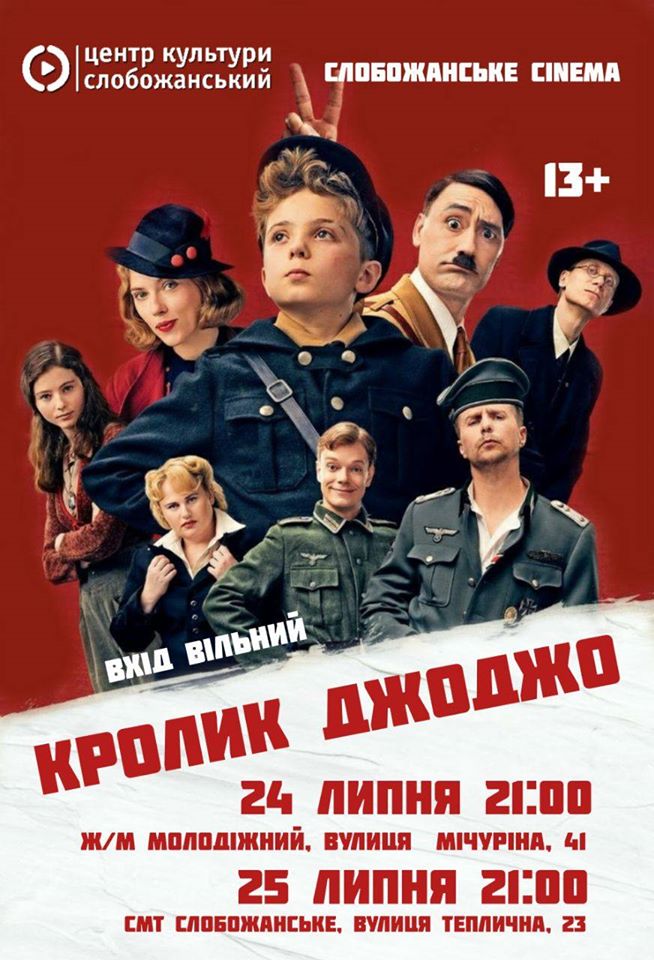 